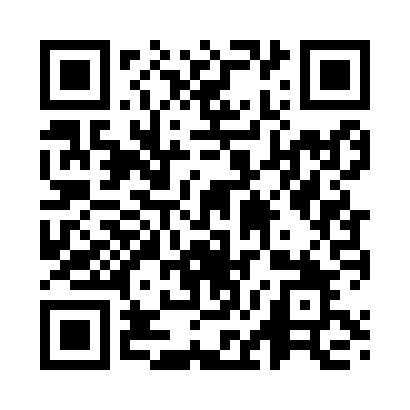 Prayer times for Pram, AustriaWed 1 May 2024 - Fri 31 May 2024High Latitude Method: Angle Based RulePrayer Calculation Method: Muslim World LeagueAsar Calculation Method: ShafiPrayer times provided by https://www.salahtimes.comDateDayFajrSunriseDhuhrAsrMaghribIsha1Wed3:365:461:035:028:2010:222Thu3:335:451:035:038:2110:243Fri3:305:431:025:038:2310:264Sat3:285:411:025:048:2410:295Sun3:255:401:025:058:2510:316Mon3:225:381:025:058:2710:347Tue3:195:371:025:068:2810:368Wed3:175:351:025:068:3010:389Thu3:145:341:025:078:3110:4110Fri3:115:321:025:078:3210:4311Sat3:085:311:025:088:3410:4612Sun3:065:301:025:088:3510:4813Mon3:035:281:025:098:3610:5114Tue3:005:271:025:098:3810:5315Wed2:585:261:025:108:3910:5616Thu2:555:241:025:108:4010:5817Fri2:525:231:025:118:4211:0118Sat2:495:221:025:118:4311:0319Sun2:475:211:025:118:4411:0620Mon2:455:201:025:128:4511:0821Tue2:455:191:025:128:4711:1122Wed2:455:181:025:138:4811:1223Thu2:445:161:025:138:4911:1324Fri2:445:161:035:148:5011:1325Sat2:445:151:035:148:5111:1426Sun2:435:141:035:158:5211:1427Mon2:435:131:035:158:5311:1528Tue2:435:121:035:168:5411:1529Wed2:425:111:035:168:5511:1630Thu2:425:101:035:168:5611:1631Fri2:425:101:035:178:5711:17